NEERS Membership NumbersTotal Membership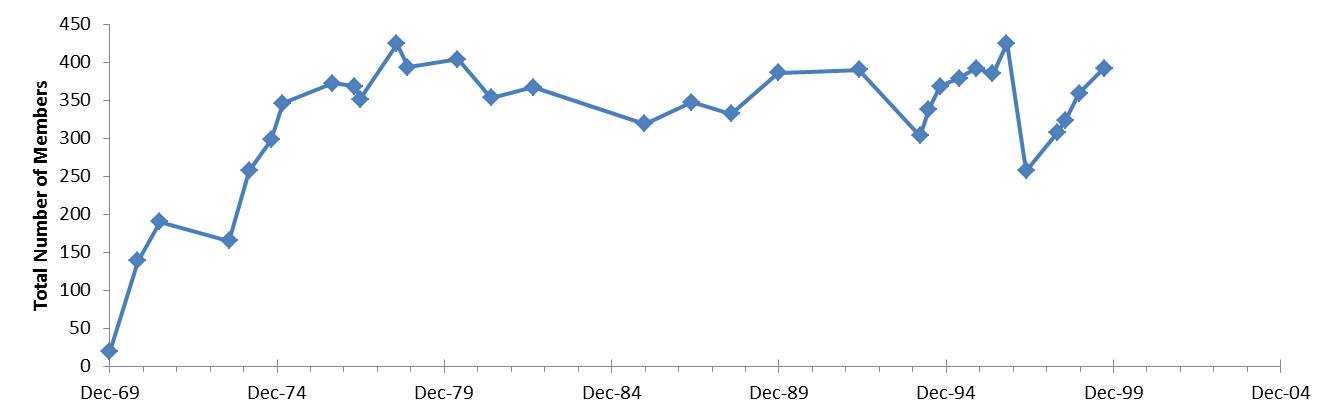 Membership by Region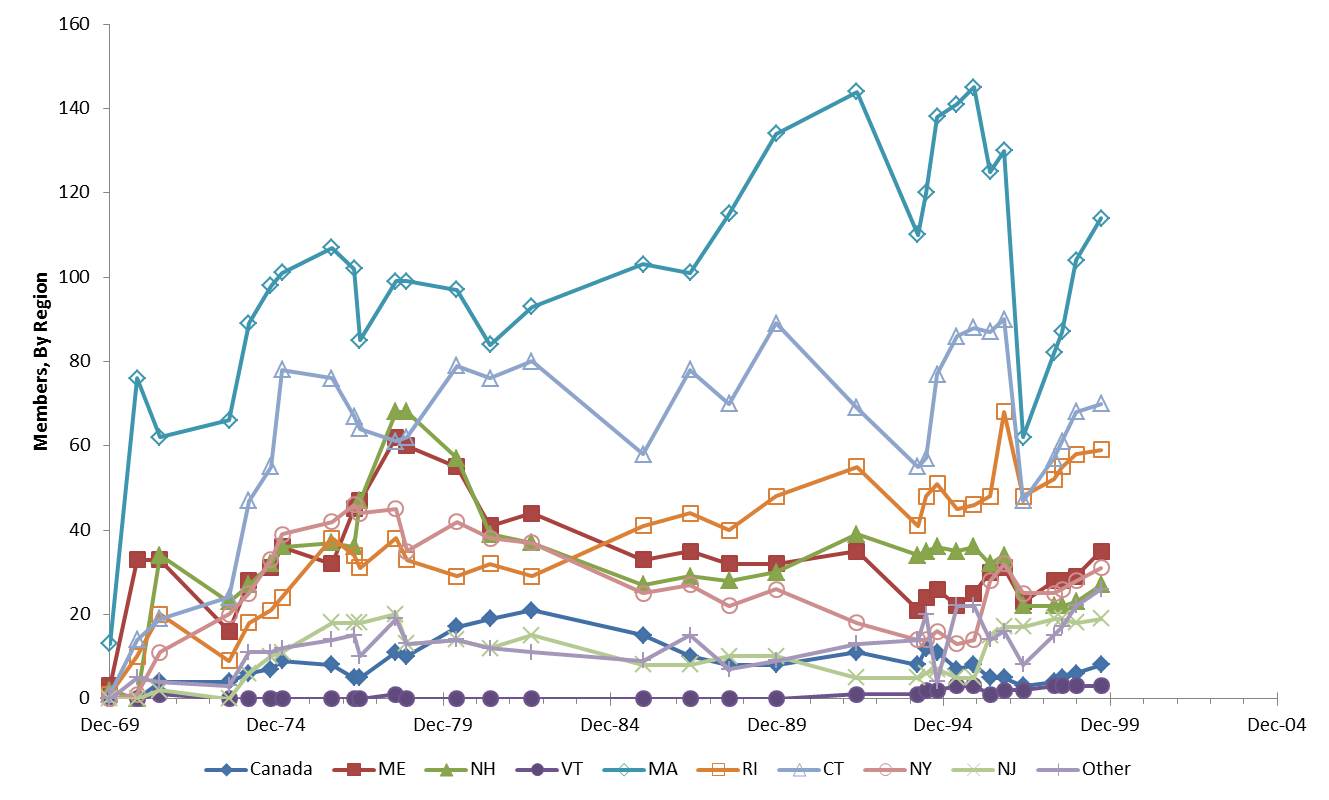 Membership Totals and Membership by RegionThese are the data used in plots above.DateTotalCanadaMENHVTMARICTNYNJFall, 1969200320131100Fall, 19701390330076101410Spring, 1971190433341622019112Fall, 197316541623066924200Spring, 1974257628270891847256Fall, 19742987313209821553310Spring, 197534693636010124783911Fall, 197637283237010738764218Spring, 197736854536010234674618Spring, 19773515474708531644418Fall, 197842411626819938614520Fall, 197839310606809933623513Spring, 198040417555709729794214Spring, 198135319413908432763812Fall, 198236721443709329803715Fall, 198531915332701034158258Spring, 198734710352901014478278Fall, 198833283228011540702210Fall, 198938683230013448892610Spring, 199239011353911445569185Spring, 19943038213411104155145Spring, 199433812243521204857146Fall, 199436811263621385177167Spring, 19953797223531414586135Fall, 19953928253631454688145Spring, 199638553032112548872815Fall, 199642553134213068903217Spring, 19972573232226248472517Spring, 19983074282238252572519Fall, 19983235282238755612619Fall, 199835962923310458682818Fall, 199939283527311459703119